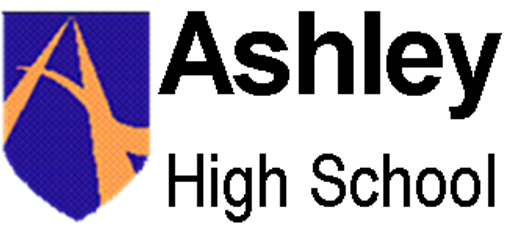 Governor school visits policyContents1. Aims	32. Guidance and scope	33. Visits programme	34. Before a visit	45. During a visit	46. After a visit	5Appendix 1: Template report for a monitoring visit	61. AimsGoverning Boards have a statutory responsibility to promote high standards at their schools and must monitor and evaluate their effectiveness. Through visiting our School, the governors can get to know it better. The governing Board is a corporate Board and every governor should visit the School as a representative of that Board, not as an individual. There must be an effective partnership between governors and staff, based on mutual understanding and trust, which benefits the whole School community. This policy will provide an agreed framework within which governors will plan and carry out School visitsThis policy aims to set and maintain standards of conduct that we expect all governors to follow when making visits to the school. Governors do not have an automatic right to enter Ashley High School When they do so, they are invited guests. This policy sets out the procedure which all governors are expected to follow when visiting Ashley High School and how they are expected to report back on that visit to the governing board.By creating this policy, we aim to ensure that all governors understand their role and purpose so school visits are a productive and enjoyable event for all involved.2. Guidance and scopeThis policy takes account of best practice and guidance from the Governance Handbook (section 3.4.2).2.1 Governors are observersBoards must know their schools in order to maintain robust accountability. Through pre-arranged visits that have a clear focus, governors will:Observe whether the school is properly implementing school policies, and actions from the school improvement planObserve how those procedures are working in practiceHave the opportunity to gather the views of pupils and staff2.2 Governors are not inspectorsGovernors:Will not assess the quality of teaching and learning in the classroomWill not manage the school or interfere in the day-to-day operations of the schoolFor those governors who wish to spend time in a classroom, they will make it clear about their purpose in doing so.3. Visits programmeGovernors will carry out regular school visits in order to meet the board’s statutory obligation to monitor the school’s effectiveness.There are 2 types of visits:Formal monitoring visits, where governors discuss the progress of the school in a particular area with the relevant staff memberLesson Observations/Learning walks, where governors will go around the school with the relevant staff member to get a feel for a particular area and are likely to talk to a range of staff members and pupils Informal visits, coffee mornings, taster days, school events, educational visitsLink Governors will attend A termly 1:1 monitoring visits with corresponding staff. Ad hoc meetings as required or requested on issues specific to their areas of responsibility4. Before a visitGovernors will:Notify the headteacher and the chair before scheduling a visit, even if the headteacher will not be involved in the visit. They should be made aware just as a matter of courtesySchedule an appointment with relevant members of staff in order to avoid friction and ensure visits are scheduled for times that are mutually convenient. Generally, governor visits are more productive when conducted during a school dayBe sensitive to the numerous demands staff have on their timeClarify the purpose of the visit in advance with the chair, the headteacher and/or relevant member of staff ahead of the visitSend questions in advance to the staff member so everyone can feel properly preparedBe familiar with the school’s safeguarding policies and procedures5. During a visitGovernors should know how to conduct themselves appropriately during visits in order to minimise disruption for staff and pupils and to receive the maximum benefit from the time spent.Governors will:Be on time and meet with the headteacher ahead of the visitAlways wear a visitor’s badgeUse the agreed recording method for the visit. Photographs and videos are to be avoided unless specifically agreed with the headteacher for a specific purpose Remain as observers; they are not there to pass judgement on staff or inspect themEnsure all parties are clear about why a governor wishes to spend time in the classroom, if they wish to do soCheck with teachers before speaking to pupilsPass on any concerns the staff raise with the relevant peopleBe friendly but professional and dress appropriately, bearing in mind the standards of dress set for teachers and pupilsGovernors will not:Pass comment on classroom practice or any specific incidents that happen, judge teaching methods, assess the quality of teaching, or comment on the extent of learningInterfere with the day-to-day running of the schoolBehave in a manner than would make staff feel that they are there to inspect, e.g. sit at the back of the classroom with a clipboardRaise concerns in the moment. Governors should note down any concerns they may have and raise them with the chair of governors or headteacher after the visit6. After a visitFor monitoring visits, Governors will complete a written report as soon as reasonably practicable (using the form attached as Appendix1 ) as appropriate. In completing the report, governors will ensure to:Use neutral language at all timesRemain observational, and describe only what they seeFocus closely on the agreed reasons for the visit, and its strategic roleOnce complete, governors will submit their reports to the following people, in the following order:The headteacher, as a courtesy and to check for accuracy (in consultation with relevant staff)The Chair of GovernorsAppendix 1Governor Visit ReportName:	Date of Visit:Area of responsibility:Staff and or Headteacher comments:Signed (Governor) _______________________ Date _________________Signed (Headteacher) ____________________ Date _________________Approved by:Governing BodyDate:  September 2023Last reviewed on:Next review due by:September 2024September 2024Class/Staff visited:Purpose of visit:Summary of activities e.g. talking to staff and pupils, looking at resources, had lunch etc.What have I learned as a result of my visit?Positive comments about the visit.Aspects I would like clarified/questions that I have:Ideas for future visits: